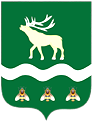 Российская Федерация Приморский крайДУМА 
ЯКОВЛЕВСКОГО МУНИЦИПАЛЬНОГО РАЙОНАРЕШЕНИЕ22 февраля 2022 года                       с. Яковлевка                                  № 520Об отчете о деятельности Контрольно-счетной палаты Яковлевского муниципального района в 2021 годуЗаслушав и обсудив отчет о деятельности Контрольно-счетной палаты Яковлевского муниципального района за 2021 год, Дума района на основании статьи 30 Устава Яковлевского муниципального районаРЕШИЛА:1. Отчет о деятельности Контрольно-счетной палаты Яковлевского муниципального района в 2021 году  утвердить (прилагается).2. Настоящее решение вступает в силу со дня его принятия.Председатель Думы Яковлевского
муниципального района                                                               Н.В.Базыль Приложение УТВЕРЖДЕОрешением Думы Яковлевскогомуниципального районаот 22 февраля 2022 года № 520 Отчет о деятельности Контрольно-счетной палаты Яковлевского муниципального района в 2021 годуОтчет о деятельности Контрольно-счетной палаты Яковлевского муниципального района подготовлен в соответствии со статьей  19 Федерального закона от 07.02.2011 года №6-ФЗ «Об общих принципах организации деятельности контрольно-счетных органов субъектов Российской Федерации и муниципальных образований», статьей 19 Положения о Контрольно-счетной палате Яковлевского муниципального района, утвержденного решением Думы Яковлевского муниципального  района от 25.03.2014  года №101-НПА.В Отчете представлены основные итоги деятельности Контрольно-счетной палаты за 2021 год по реализации задач возложенных на органы внешнего муниципального финансового контроля, в том числе информация о результатах проведенных контрольных и экспертно-аналитических мероприятиях.Основные итоги деятельности Контрольно-счетной палатыКонтрольно-счетная палата Яковлевского муниципального района, является постоянно действующим органом по осуществлению внешнего муниципального финансового контроля, реализующим свои полномочия в соответствии с Бюджетным кодексом Российской Федерации, Федеральным законом от 07.02.2011 года №6-ФЗ «Об общих принципах организации деятельности контрольно-счетных органов субъектов Российской Федерации и муниципальных образований», Положением о Контрольно-счетной палате Яковлевского муниципального района, Положением о бюджетном устройстве, бюджетном процессе и межбюджетных отношениях в Яковлевском муниципальном районе.Для исполнения полномочий, установленных действующим законодательством, Контрольно-счетной палатой  в отчетном периоде  осуществлялся предварительный, оперативный и последующий контроль за формированием и исполнением бюджета Яковлевского муниципального района; контроль по вопросу соблюдения порядка управления  и распоряжения муниципальным   имуществом, находящемся  у Учреждений в оперативном управлении, контроль за законностью, результативностью (эффективностью и экономностью) использования средств бюджета района.Деятельность Контрольно-счетной палаты осуществлялась в соответствии планом работы, сформированным из необходимости обеспечения реализации полномочий Контрольно-счетной палаты, как органа внешнего муниципального финансового контроля с учетом  предложений главы Яковлевского муниципального района.  Как и в предыдущем году, Контрольно-счетная палата больший акцент сделала на предварительный контроль - на экспертно-аналитические мероприятия.В рамках каждого контрольного и экспертно-аналитического мероприятия анализировалось соблюдение требований законодательства в сфере бюджетных правоотношений. С развитием программного бюджета особую актуальность и практическую ценность приобрело исполнение контрольно-счетными органами полномочия по экспертизе муниципальных программ, в ходе которых осуществляется оценка качества проектов программ на стадии их формирования, оценка качества реализации отдельных мероприятий уже утвержденных муниципальных программ.  В отчетном периоде проведено 92  мероприятия, из них 14 контрольных и 78 экспертно-аналитических  (приложение 1 к Отчету).      Все отчеты Контрольно-счетной палаты по результатам контрольных мероприятий и заключения по результатам проведенной экспертно-аналитической деятельности своевременно направлены главе Яковлевского муниципального района, в Думу Яковлевского муниципального района для рассмотрения.          По результатам контрольных и экспертно-аналитических мероприятий для принятия конкретных мер по устранению выявленных нарушений и недостатков, по привлечению к ответственности должностных лиц, виновных в допущенных нарушениях, а также мер по пресечению, устранению и предупреждению нарушений, внесено должностным лицам органов местного самоуправления, руководителям муниципальных учреждений 4 представления.Как и в предыдущие годы, проверки Контрольно-счетной палаты были ориентированы на оказание практической помощи субъектам проверок, в части правильного ведения бухгалтерского учета, бюджетной отчетности, соблюдения требований  законодательства  при расходовании бюджетных средств, использовании муниципального имущества.Общий объем проверенных средств контрольными мероприятиями составил 995 726,1054  тыс.рублей, в том числе при проверке бюджетной отчетности главных администраторов бюджетных средств проверено 634 063,36653 тыс.рублей, остальными контрольными мероприятиями  проверено 361 662,73887  тыс.рублей.По итогам контрольных мероприятий Контрольно-счетной палатой выявлены факты отступления от действующего законодательства Российской Федерации и муниципальных правовых актов Яковлевского муниципального района, связанные с использованием бюджетных средств и муниципального имущества на сумму 308 735,20 тыс.рублей .В 2021 году   наибольшая сумма нарушений выявлена в организации учета и отчетности на сумму  269 501,30 тыс.рублей, в сфере управления и распоряжения муниципальной собственностью 39 149,10 тыс.рублей, прочие нарушения составили 84,8 тыс.рублей, неэффективное использование средств составило - 91,51 тыс.рублей. В отчетном периоде нецелевого использования бюджетных средств не установлено.Кроме того, по итогам контрольной деятельности выявлены нарушения действующего законодательства, не имеющие стоимостной оценки.       В 2021 году устранено нарушений на сумму 281 797,8 тыс.рублей. За допущенные нарушения двум должностным лицам объявлены замечания.       В реализации задач по осуществлению внешнего муниципального финансового контроля, важное значение придавалось взаимодействию с Думой Яковлевского муниципального района, Администрацией  Яковлевского муниципального района.            В 2021 году в правоохранительные органы информация не направлялась. Контрольная деятельностьКонтрольно-счетная палата реализует свои контрольные полномочия путем проведения контрольных мероприятий.В 2021 году проведено 14 контрольных мероприятий, по результатам которых подготовлено 17 актов проверки.  Все акты подписаны без разногласий и замечаний.Основными направлениями, по которым в 2021 году осуществлялась контрольная деятельность Контрольно-счетной палаты, являлись проверка целевого и эффективного использования средств, выделенных на реализацию муниципальных программ ( проверена 1 программа), проверка соблюдения порядка управления и распоряжения муниципальным имуществом (3 проверки). Всего контрольными мероприятиями  в 2021 году охвачено 12 объектов контроля. Отраслевые (функциональные) органы администрации (3), муниципальные казенные учреждения (3), муниципальные бюджетные учреждения (6).Объем проверенных средств составил 361 662,73887 тыс.рублей, установлены нарушения на сумму - 308 735,20 тыс.рублей. В соответствии с о ст.264.4 Бюджетного кодекса Российской Федерации годовой отчет до его рассмотрения в законодательном (представительном) органе подлежит внешней проверке, которая включает внешнюю проверку бюджетной отчетности главных администраторов бюджетных средств и подготовку заключения на годовой отчет об исполнении бюджета.Контрольно-счетной палатой проведено контрольное мероприятие «Внешняя проверка бюджетной отчетности главных администраторов бюджетных средств за 2020 год». Проверена бюджетная отчетность 5 главных администраторов бюджетных средств (далее - ГАБС). Объем проверенных средств составил  587 001,1156 тыс.рублей. В рамках внешних проверок бюджетной отчетности ГАБС  были проверены вопросы полноты и правильности заполнения отчетных форм, внутренней согласованности  соответствующих форм отчетности, соответствия утвержденных бюджетных назначений и их исполнения показателям, отраженным в отчете об исполнении бюджета за 2020 год.По итогам проверки годовой бюджетной отчетности Контрольно-счетной палатой установлены отдельные нарушения Инструкции №191н «О порядке составления представления годовой, квартальной и месячной отчетности об исполнении бюджетов бюджетной системы РФ»: в части состава бюджетной отчетности; некорректном заполнении отдельных форм отчетности.Выявленные в ходе контрольного мероприятия факты недостоверности отдельных показателей форм бюджетной отчетности главных администраторов бюджетных средств, на достоверность отчета об исполнении бюджета Яковлевского муниципального района за 2020 год не повлияли.Отчет направлен Главе Яковлевского  муниципального района и в Думу Яковлевского муниципального района для рассмотрения.По предложению главы Яковлевского муниципального района  проведено  контрольное мероприятие  «Проверка соблюдения порядка управления и распоряжения муниципальным имуществом, переданным на праве оперативного управления муниципальным бюджетным учреждениям». По итогам контрольного мероприятия составлено 7 актов проверок муниципальных бюджетных учреждений (МБУ ДО «Детский оздоровительно-образовательный спортивный центр» с .Яковлевка, МБДОУ «Центр развития ребенка» с.Яковлевка, МБОУ «Средняя общеобразовательная школа с.Яковлевка», МБОУ «Средняя общеобразовательная школа  №2 с.Новосысоевка», МБОУ «Средняя общеобразовательная школа №1 с.Новосысоевка»).В ходе контрольного мероприятия  выявлены нарушения законодательства в использовании учреждением муниципального имущества, закрепленного за ними на праве оперативного управления, в учете имущества:- не подавались заявления в отдел по имущественным отношениям для включения приобретенных основных средств в Реестр муниципальной собственности,- списывалось особо ценное имущество без согласования с собственником имущества;- учреждениями нарушался порядок отражения объектов учета на счетах бухгалтерского учета в части увеличения стоимости недвижимого имущества, завышении кадастровой стоимости  непроизведенных активов (земельные участки), что привело к завышению стоимости недвижимого имущества, земельных участков;-нарушения учета объектов основных средств стоимостью до 10,00 тыс.рублей за единицу (не списывались с балансового счета и не отражались на забалансовом счете);- нарушения в учете особо ценного движимого имущества.  По результатам проверок руководителям учреждений направлены представления с предложениями, направленными на устранение выявленных недостатков и нарушений, по привлечению к ответственности должностных лиц, виновных в допущенных нарушениях.По результатам контрольного мероприятия «Проверка использования финансового обеспечения МБДОУ «Детский сад п. Нефтебаза»  выявлены нарушения и недоработки при  формировании муниципального задания, оформлении соглашений о предоставлении субсидии, в использовании учреждением муниципального имущества, переданного в оперативное управление, в учете муниципального имущества.В соответствии с планом работы проведено  контрольное мероприятие «Проверка целевого и эффективного расходования бюджетных средств, выделенных в 2020 году  на реализацию отдельного мероприятия «Содержание дорожной сети» муниципальной программы «Развитие транспортного комплекса Яковлевского муниципального района» на 2019-2025 годы».Дорожную деятельность в отношении автомобильных дорог местного значения осуществлял отдел жизнеобеспечения Администрации Яковлевского муниципального района. В ходе контрольного мероприятия Контрольно-счетная палата отметила отсутствие утвержденного норматива финансовых затрат на капитальный ремонт, ремонт и содержание автомобильных дорог местного значения и правила расчета размера ассигнований местного бюджета на указанные цели, что не способствует эффективному и рациональному расходованию средств бюджета района. Не проводилась паспортизация автомобильных дорог (данные паспортизации используются   для учета дорог, оценки их состояния и рациональному планированию работ  по реконструкции, ремонту и содержанию дорог), из 207 объектов автомобильных дорог , право собственности зарегистрировано только на 16. По результатам контрольного мероприятия  для принятия мер по устранению выявленных нарушений и недостатков главе Яковлевского муниципального района направлено представление. Все Отчеты о контрольных мероприятиях направлялись Главе Яковлевского муниципального района и в Думу Яковлевского муниципального района для рассмотрения.Экспертно-аналитическая деятельностьНаряду с контрольной деятельностью  Контрольно-счетная палата в 2021 году осуществляла экспертно-аналитическую деятельность. Экспертно-аналитическая деятельность была направлена на устранение системных недостатков и нарушений,  что позволяет, прежде всего, предупредить и предотвратить  нарушения бюджетного законодательства.В 2021 году проведено 78 экспертно-аналитических  мероприятий (в 2020 году-66), основная часть которых приходится на внесение изменений в нормативные правовые акты органов местного самоуправления с подготовкой соответствующих заключений.Подготовлены 14 заключений на проекты решений Думы Яковлевского муниципального района, касающиеся бюджета: на отчет об исполнении бюджета Яковлевского муниципального района за 2021 год -1 заключение; на проект бюджета Яковлевского муниципального района на 2022 год и плановый период 2023 и 2024 годов - 1заключение;на изменения показателей бюджета текущего года «О внесении изменений в решение Думы Яковлевского муниципального района «О бюджете Яковлевского муниципального района на 2021 год и плановый период 2022 и 2023 годов» -7 заключений; на проект решения Думы района «О порядке предоставления иных межбюджетных трансфертов на поддержку мер по обеспечению сбалансированности бюджетов поселений, входящих в состав Яковлевского муниципального района, в 2020 году»-2 заключения;на проект решения Думы Яковлевского муниципального района «О внесении изменений в Положение  о размерах и условиях оплаты труда муниципальных служащих, лиц, замещающих муниципальные должности в органах местного  самоуправления Яковлевского муниципального района» - 3 заключения.В целях осуществления предварительного контроля проведена экспертиза проекта решения Думы Яковлевского муниципального района «О бюджете Яковлевского муниципального района на 2022 год и плановый период  2023 и 2024 годов», а также основных показателей социально-экономического  развития района.В заключении отмечено, что состав основных показателей и характеристик (приложений)  проекта бюджета района, представленных для рассмотрения и утверждения Думой Яковлевского муниципального района, а также перечень документов и материалов, представленных одновременно с проектом бюджета района, соответствует требованиям бюджетного законодательства. В проекте бюджета соблюдены  требования и ограничения, установленные Бюджетным кодексом Российской Федерации: по размеру дефицита бюджета, резервного фонда, дорожного фонда, по общему объему условно-утверждаемых расходов.В рамках последующего контроля в соответствии со ст.264.4 Бюджетного кодекса Российской Федерации, ст.8 Положения о муниципальном финансовом контроле в Яковлевском муниципальном районе, утвержденного решением Думы Яковлевского муниципального района от 25.03.2014 года №98-НПА подготовлено заключение Контрольно-счетной палаты по результатам внешней проверки Отчета об исполнении бюджета за 2020 год, с учетом данных внешней проверки бюджетной отчетности 5 главных администраторов бюджетных средств. Общий объем проверенных средств составил 587 001,1156 тыс.рублей.         В заключении отмечено, что достоверность отчета об исполнении районного бюджета за 2020 год подтверждена результатами внешних проверок годовой бюджетной отчетности ГАБС. Выявленные  в ходе внешней проверки отдельные недостатки и нарушения при составлении годовой бюджетной отчетности ГАБС не повлекли за собой внесение изменений в показатели годового отчета об исполнении районного бюджета.Также проведена экспертиза и подготовлены заключения на проекты решения Думы района "О внесении изменений в  решение Думы Яковлевского муниципального района «О бюджете Яковлевского муниципального района на 2021 год и плановый период 2022 и 2023 годов». В заключениях проводился анализ изменений показателей  по разделам и целевым статьям бюджетной классификации доходов и расходов бюджета, размера дефицита бюджета района, обоснованности изменения показателей.При осуществлении оперативного контроля в отчетном году Контрольно-счетной палатой проведен анализ отчетов Администрации Яковлевского муниципального района об исполнении бюджета за 1 квартал, полугодие , 9 месяцев 2021 года по исполнению доходов, расходов и источников финансирования дефицита бюджета, соответствия объемов бюджетных ассигнований, утвержденных решениями Думы Яковлевского района и уточненных в течение финансового года. Экспертно-аналитическим мероприятием проверена полнота и достоверность показателей отчетов об исполнении бюджета Яковлевского муниципального района за 2021 год. Проведенная экспертиза Отчетов  подтвердила их достоверность.Заключения по результатам экспертиз были  подготовлены и направлены в Думу Яковлевского муниципального района и Главе Яковлевского муниципального района.Контрольно-счетная палата в 2021 году продолжила реализовывать свое полномочие по финансово-экономической экспертизе муниципальных программ, в ходе которых осуществляется оценка качества проектов программ на стадии их формирования и оценка качества реализации  уже  утвержденных программ. В 2021 году  в адрес Контрольно-счетной палаты для проведения экспертизы поступило 56 проектов  постановлений Администрации Яковлевского муниципального района о внесении изменений в действующие муниципальные программы и один проект муниципальной программы (в 2020 году-47). По итогам проведения экспертизы, Контрольно-счетной палатой направлены заключения  разработчикам программ с замечаниями и предложениями Контрольно-счетной палаты, которые  были учтены при  доработке программ   до их утверждения в установленном порядке. Наиболее распространенными нарушениями и недостатками, содержащимися в проектах  программ, проектах изменений  программ являются:- нарушения Порядка разработки, реализации и оценки эффективности муниципальных программ Яковлевского муниципального района, утвержденного постановлением Администрации Яковлевского муниципального района от 26.08.2015 года №298;- отсутствие взаимосвязи между целевыми индикаторами (показателями) и программными мероприятиями;-корректировка программ под фактическое бюджетное финансирование;-технические, арифметические и прочие нарушения и недоработки.Деятельность по исполнению переданных полномочий по осуществлению внешнего муниципального финансового контроля сельских поселения Яковлевского муниципального районаВ рамках реализации положений Бюджетного кодекса Российской Федерации и Федерального закона рот 07.12.2011 года №6-ФЗ «Об общих принципах организации и деятельности контрольно-счетных органов субъектов Российской Федерации и муниципальных образований» между Думой района и муниципальными комитетами сельских поселений, входящих в состав Яковлевского муниципального района , заключены соглашения (5) о передаче Контрольно-счетной палате части полномочий контрольно-счетного органа сельского поселения по осуществлению внешнего муниципального финансового контроля в части внешней проверки годового отчета об исполнении бюджета сельского поселения.В отчетном периоде в целях реализации указанного полномочия проведена внешняя проверка бюджетной отчетности 5 главных администраторов бюджетных средств, по результатам которой составлено 5 актов. В рамках экспертно-аналитической деятельности проведена экспертиза и подготовлены заключения на проекты решений Яковлевского, Новосысоевского, Варфоломеевского, Покровского, Яблоновского муниципальных комитетов сельских поселений, о  бюджете сельских поселений на 2020 год и плановый период 2021 и 2022 годов. Объем проверенных средств составил 47 062,25093 тыс.рублей (100% расходов бюджетов поселений).По итогам проверки годовой бюджетной отчетности Контрольно-счетной палатой установлены отдельные нарушения Инструкции №191н в части состава бюджетной отчетности, некорректном заполнении отдельных форм отчетности.Выявленные в ходе контрольного мероприятия  факты недостоверности  отдельных показателей форм бюджетной отчетности главных администраторов бюджетных средств, на достоверность отчетов об исполнении бюджетов поселений за 2020 год не повлияли.  Информационная и иная деятельностьВ целях обеспечения доступности информации о деятельности Контрольно-счетной палаты Яковлевского муниципального района и во исполнение Федерального закона от 09.02.2009 года №8-ФЗ «Об обеспечении доступа к информации о деятельности государственных органов и органов местного самоуправления» на сайте Администрации Яковлевского муниципального района ежемесячно обновляется  страница «Контрольно-счетная палата» о проведенных контрольных и экспертно-аналитических мероприятиях.В 2021 году  Контрольно-счетная палата принимала участие в Собрании Совета контрольно-счетных органов Приморского края  в семинарах в режиме видеосвязи.В течение отчетного года председатель Контрольно-счетной палаты участвовал в заседаниях депутатских комиссий, в заседаниях Думы Яковлевского муниципального района.С целью повышения качества контрольной и экспертно-аналитической деятельности в соответствии с требованиями законодательства для установления единых процедур Контрольно-счетной палатой разработаны  и применяются в деятельности 11 Стандартов внешнего муниципального финансового контроля.              Председатель Контрольно-счетной палаты                                             Т.М.Кравец     Приложение  к ОтчетуПеречень экспертно-аналитических мероприятий, проведенных Контрольно-счетной палатой Яковлевского муниципального района в 2021 году№1.Заключение от 14.01.2021 года на проект постановления Администрации Яковлевского муниципального района «О внесении изменений в постановление Администрации Яковлевского муниципального района от 14.12.2018 года №683-НПА «Об утверждении муниципальной программы «Защита населения и территории от чрезвычайных ситуаций, обеспечение пожарной безопасности Яковлевского муниципального района» на 2019-2025 годы»2.Заключение от 14.01.2021  года на проект постановления Администрации Яковлевского муниципального района «О внесении изменений в постановление Администрации Яковлевского муниципального района от 07.12.2018 года №660-НПА «Об утверждении муниципальной программы «Развитие транспортного комплекса Яковлевского муниципального района» на 2019-2025 годы»3.Заключение от 15.01.2021 года на проект постановления Администрации Яковлевского муниципального района «О внесении изменений в постановление Администрации Яковлевского муниципального района от 06.12.2018 года №654-НПА «Об утверждении муниципальной программы «Обеспечение качественными услугами жилищно-коммунального хозяйства населения Яковлевского муниципального района» на 2019-2025 годы»4.Заключение от 18.01.2021 года на проект постановления Администрации Яковлевского муниципального района «О внесении изменений в постановление Администрации Яковлевского муниципального района от 07.12.2018 года №664-НПА «Об утверждении муниципальной программы «Молодежь- Яковлевскому муниципальному району» на 2019-2025 годы5.Заключение от 18.01.2021 года  на проект постановления Администрации Яковлевского муниципального района «О внесении изменений в постановление Администрации Яковлевского муниципального района от 07.12.2018 года №665-НПА «Об утверждении муниципальной программы «Развитие физической культуры и спорта в Яковлевском муниципальном районе на  2019-2025 годы»6.Заключение от 19.01.20201года  на проект постановления Администрации Яковлевского муниципального района «О внесении изменений в постановление Администрации Яковлевского муниципального района от 13.12.2018 года №676-НПА «Об утверждении муниципальной программы «Переселение граждан из аварийного жилищного фонда на территории Яковлевского муниципального района» на 2019-2025 годы»7.Заключение от 19.01.2021 года  на проект постановления Администрации Яковлевского муниципального района «О внесении изменений в постановление Администрации Яковлевского муниципального района от 11.12.2018 года №671-НПА «Об утверждении муниципальной программы «Социальная поддержка населения Яковлевского муниципального района» на 2019-2025 годы»8.Заключение от 20.01.2021 года на проект постановления Администрации Яковлевского муниципального района от 10.12.2018 года №662-НПА «Об утверждении муниципальной программы «Охрана окружающей среды в Яковлевском муниципальном районе» на 2019-2025 годы»9.Заключение от 22.01.2021 года  на проект постановления Администрации Яковлевского муниципального района «О внесении изменений в постановление Администрации Яковлевского муниципального района от 07.12.2018 года №661-НПА «Об утверждении муниципальной программы «Развитие образования Яковлевского муниципального района» на 2019-2025 годы»10.Заключение от 22.01.2021 года  на проект постановления Администрации Яковлевского муниципального района «О внесении изменений в постановление Администрации Яковлевского муниципального района от 14.12.2018 года №683-НПА «Об утверждении муниципальной программы «Защита населения  территории от чрезвычайных ситуаций, обеспечение пожарной безопасности Яковлевского муниципального района» на 2019-2025 годы»11.Заключение от 25.01.2021 года  на проект постановления Администрации Яковлевского муниципального района «О внесении изменений в постановление Администрации Яковлевского муниципального района от 11.12.2018 года №673-НПА «Об утверждении муниципальной программы «Экономическое развитие и инновационная экономика Яковлевского муниципального района» на 2019-2025 годы»12.Заключение от 01.02.2021 года  на проект постановления Администрации Яковлевского муниципального района «О внесении изменений в постановление Администрации Яковлевского муниципального района от 11.12.2018 года №670-НПА «Об утверждении муниципальной программы «Развитие сельского хозяйства в Яковлевском муниципальном районе»  на 2019-2025 годы»13.Заключение от 18.02.2021 года  на проект постановления Администрации Яковлевского муниципального района «О внесении изменений в постановление Администрации Яковлевского муниципального района от 11.12.2018 года №674-НПА «Об утверждении муниципальной программы «Информационное обеспечение органов местного самоуправления Яковлевского муниципального района» на 2019-2025 годы»14.Заключение от 17.03.2021 года на проект постановления Администрации Яковлевского муниципального района «О внесении изменений в постановление Администрации Яковлевского муниципального района от 06.12.2018 года №654-НПА «Об утверждении муниципальной программы «Обеспечение качественными услугами жилищно-коммунального хозяйства населения Яковлевского муниципального района» на 2019-2025 годы»15.Заключение  от 24.03.2021 года  на проект решения Думы Яковлевского муниципального района «О внесении изменений в решение Думы Яковлевского муниципального района «О бюджете Яковлевского муниципального района на 2021 год и плановый период 2022 и 2023 годов»16.Заключение от 25.03.2021 года на проект постановления Администрации Яковлевского муниципального района «О внесении изменений в постановление Администрации Яковлевского муниципального района от 07.12.2018 года №664-НПА «Об утверждении муниципальной программы «Молодежь- Яковлевскому муниципальному району» на 2019-2025 годы 17.Заключение от 29.03.2021 года  на проект постановления Администрации Яковлевского муниципального района «О внесении изменений в постановление Администрации Яковлевского муниципального района от 07.12.2018 года №665-НПА «Об утверждении муниципальной программы «Развитие физической культуры и спорта в Яковлевском муниципальном районе на  2019-2025 годы»18.Заключение от 29.03.2021 года  на проект постановления Администрации Яковлевского муниципального района «О внесении изменений в постановление Администрации Яковлевского муниципального района от 11.12.2018 года №671-НПА «Об утверждении муниципальной программы «Социальная поддержка населения Яковлевского муниципального района» на 2019-2025 годы»19.Заключение от 29.04.2021 года по результатам внешней проверки годового отчета об исполнении бюджета Яковлевского сельского поселения за 2020 год20.Заключение от 29.04.2021 года по результатам внешней проверки годового отчета об исполнении бюджета Варфоломеевского  сельского поселения за 2020 год21.Заключение от 29.04.2021 года по результатам внешней проверки годового отчета об исполнении бюджета Новосысоевского сельского поселения за 2020 год22.Заключение от 29.04.2021 года по результатам внешней проверки годового отчета об исполнении бюджета Яблоновского сельского поселения за 2020 год23.Заключение от 29.04.2021 года по результатам внешней проверки годового отчета об исполнении бюджета Покровского сельского поселения за 2020 год24.Заключение от 29.04.2021 года по результатам внешней проверки годового отчета об исполнении бюджета Яковлевского муниципального района за 2020 год25.Заключение от 13.05.2021 года на проект постановления Администрации Яковлевского муниципального района «Об утверждении муниципальной программы «Противодействие коррупции в Яковлевском муниципальном районе» на 2019-2025 годы»26.Заключение  от 14.05.2021 года на отчет об исполнении бюджета Яковлевского муниципального района за 1 квартал 2021 года27.Заключение  от 17.05.2021 года  на проект постановления Администрации Яковлевского муниципального района «О внесении изменений в постановление Администрации Яковлевского муниципального района от 07.12.2018 года №663-НПА «Об утверждении муниципальной программы «Развитие культуры в Яковлевском муниципальном районе» на 2019-2025 годы»28.Заключение от 17.05.2021 года на проект постановления Администрации Яковлевского муниципального района «О внесении изменений в постановление Администрации Яковлевского муниципального района от 06.12.2018 года №654-НПА «Об утверждении муниципальной программы «Обеспечение качественными услугами жилищно-коммунального хозяйства населения Яковлевского муниципального района» на 2019-2025 годы»29.Заключение  от 18.05.2021 года  на проект решения Думы Яковлевского муниципального района «О внесении изменений в решение Думы Яковлевского муниципального района «О бюджете Яковлевского муниципального района на 2021 год и плановый период 2022 и 2023 годов»30.Заключение от 19.05.2021 года  на проект постановления Администрации Яковлевского муниципального района «О внесении изменений в постановление Администрации Яковлевского муниципального района от 07.12.2018 года №665-НПА «Об утверждении муниципальной программы «Развитие физической культуры и спорта в Яковлевском муниципальном районе на  2019-2025 годы»31.Заключение от 22.06.2021 года  на проект постановления Администрации Яковлевского муниципального района «О внесении изменений в постановление Администрации Яковлевского муниципального района от 11.12.2018 года №674-НПА «Об утверждении муниципальной программы «Информационное обеспечение органов местного самоуправления Яковлевского муниципального района» на 2019-2025 годы»32.Заключение  от 22.06.2021 года  на проект решения Думы Яковлевского муниципального района «О внесении изменений в решение Думы Яковлевского муниципального района «О бюджете Яковлевского муниципального района на 2021 год и плановый период 2022 и 2023 годов»33.Заключение от 19.07.2021 года  на проект постановления Администрации Яковлевского муниципального района «О внесении изменений в постановление Администрации Яковлевского муниципального района от 06.12.2018 года №654-НПА «Об утверждении муниципальной программы «Обеспечение качественными услугами жилищно-коммунального хозяйства населения Яковлевского муниципального района» на 2019-2025 годы»34.Заключение от 20.07.2021 года  на проект постановления Администрации Яковлевского муниципального района «О внесении изменений в постановление Администрации Яковлевского муниципального района от 07.12.2018 года №661-НПА «Об утверждении муниципальной программы «Развитие образования Яковлевского муниципального района» на 2019-2025 годы»35.Заключение от 21.07.2021 года на проект постановления Администрации Яковлевского муниципального района «О внесении изменений в постановление Администрации Яковлевского муниципального района от 07.12.2018 года №665-НПА «Об утверждении муниципальной программы «Развитие физической культуры и спорта в Яковлевском муниципальном районе» на 2019-2025 годы»36.Заключение от 21.07.2021 года на проект постановления Администрации Яковлевского муниципального района «О внесении изменений в постановление Администрации Яковлевского муниципального района от 07.12.2018 года №664-НПА «Об утверждении муниципальной программы «Молодежь- Яковлевскому муниципальному району» на 2019-2025 годы 37.Заключение от 23.07.2021 года на проект постановления Администрации Яковлевского муниципального района «О внесении изменений в постановление Администрации Яковлевского муниципального района от 11.12.2018 года №673-НПА «Об утверждении муниципальной программы «Экономическое развитие и инновационная экономика Яковлевского муниципального района» на 2019-2025 годы»38.Заключение  от 26.07.2021 года  на проект решения Думы Яковлевского муниципального района «О внесении изменений в решение Думы Яковлевского муниципального района «О бюджете Яковлевского муниципального района на 2021 год и плановый период 2022 и 2023 годов»39.Заключение от 26.07.2021 года  на проект постановления Администрации Яковлевского муниципального района «О внесении изменений в постановление Администрации Яковлевского муниципального района от 11.12.2018 года №671-НПА «Об утверждении муниципальной программы «Социальная поддержка населения Яковлевского муниципального района» на 2019-2025 годы»40.Заключение от 26.07.2021 года на проект решения Думы Яковлевского муниципального района «О порядке предоставления и распределения иных межбюджетных трансфертов на поддержку мер по обеспечению сбалансированности бюджетов поселений, входящих в состав Яковлевского муниципального района, в 2021 году»41.Заключение от 02.08.2021 года на отчет об исполнении бюджета Яковлевского муниципального района за 1 полугодие 2021 года42.Заключение от 06.08.2021 года на проект постановления Администрации Яковлевского муниципального района «о внесении изменений в постановление Администрации Яковлевского муниципального района от 05.11.2020 года №504-НПА «Об утверждении муниципальной программы «Укрепление общественного здоровья населения Яковлевского муниципального района» на 2020-2024 годы»43.Заключение от 14.01.2021  года на проект постановления Администрации Яковлевского муниципального района «О внесении изменений в постановление Администрации Яковлевского муниципального района от 07.12.2018 года №660-НПА «Об утверждении муниципальной программы «Развитие транспортного комплекса Яковлевского муниципального района» на 2019-2025 годы»44.Заключение от 17.09.2021 года  на проект постановления Администрации Яковлевского муниципального района «О внесении изменений в постановление Администрации Яковлевского муниципального района от 13.12.2018 года №676-НПА «Об утверждении муниципальной программы «Переселение граждан из аварийного жилищного фонда на территории Яковлевского муниципального района» на 2019-2025 годы»45.Заключение от 20.09.2021 года  на проект постановления Администрации Яковлевского муниципального района «О внесении изменений в постановление Администрации Яковлевского муниципального района от 07.12.2018 года №663-НПА «Об утверждении муниципальной программы «Развитие культуры в Яковлевском муниципальном районе» на 2019-2025 годы»46.Заключение от 20.09.2021 года на проект решения Думы Яковлевского муниципального района «О внесении изменений в положение о размерах и условиях оплаты труда муниципальных служащих органов местного самоуправления Яковлевского муниципального района»47.Заключение от 21.09.2021 года на проект решения Думы Яковлевского муниципального района «О Положении об оплате труда лиц, замещающих муниципальные должности в органах местного самоуправления Яковлевского муниципального района» 48.Заключение от 21.09.2021 года на проект решения Думы Яковлевского муниципального района «О внесении изменения в Положение об оплате труда лиц, замещающих муниципальные должности в органах местного самоуправления Яковлевского муниципального района» 49.Заключение от 20.09.2021 года  на проект постановления Администрации Яковлевского муниципального района «О внесении изменений в постановление Администрации Яковлевского муниципального района от 06.12.2018 года №654-НПА «Об утверждении муниципальной программы «Обеспечение качественными услугами жилищно-коммунального хозяйства населения Яковлевского муниципального района» на 2019-2025 годы»50.Заключение от 23.09.2021 года  на проект постановления Администрации Яковлевского муниципального района «О внесении изменений в постановление Администрации Яковлевского муниципального района от 07.12.2018 года №661-НПА «Об утверждении муниципальной программы «Развитие образования Яковлевского муниципального района» на 2019-2025 годы»51.Заключение от 27.09.2021 года  на проект решения Думы Яковлевского муниципального района «О внесении изменений в решение Думы Яковлевского муниципального района «О бюджете Яковлевского муниципального района на 2021 год и плановый период 2022 и 2023 годов»52.Заключение от 27.09.2021 года  на проект постановления Администрации Яковлевского муниципального района «О внесении изменений в постановление Администрации Яковлевского муниципального района от 11.12.2018 года №673-НПА «Об утверждении муниципальной программы «Экономическое развитие и инновационная экономика Яковлевского муниципального района» на 2019-2025 годы»53.Заключение от 27.09.2021 года  на проект постановления Администрации Яковлевского муниципального района «О внесении изменений в постановление Администрации Яковлевского муниципального района от 11.12.2018 года №671-НПА «Об утверждении муниципальной программы «Социальная поддержка населения Яковлевского муниципального района» на 2019-2025 годы»54.Заключение от 19.10.2021 года на проект постановления Администрации Яковлевского муниципального района «о внесении изменений в постановление Администрации Яковлевского муниципального района от 05.11.2020 года №504-НПА «Об утверждении муниципальной программы «Укрепление общественного здоровья населения Яковлевского муниципального района» на 2020-2024 годы»55.Заключение от 03.11.2021 года на отчет об исполнении бюджета Яковлевского муниципального района за 9 месяцев 2021 года56.Заключение от 16.11.2021 года на проект постановления Администрации Яковлевского муниципального района «Об утверждении муниципальной программы «Профилактика правонарушений на территории Яковлевского муниципального района» на 2021-2025 годы»57.Заключение от 16.11.2021 года  на проект решения Думы Яковлевского муниципального района «О внесении изменений в Порядок предоставления и распределения иных межбюджетных трансфертов на поддержку мер по обеспечению сбалансированности бюджетов поселений, входящих в состав Яковлевского муниципального района, в 2021 году»58.Заключение от 26.11.2021 года  на проект постановления Администрации Яковлевского муниципального района «О внесении изменений в постановление Администрации Яковлевского муниципального района от 11.12.2018 года №674-НПА «Об утверждении муниципальной программы «Информационное обеспечение органов местного самоуправления Яковлевского муниципального района»  на 2019-2025 годы»59.Заключение от 26.11.2021 года  на проект постановления Администрации Яковлевского муниципального района «О внесении изменений в постановление Администрации Яковлевского муниципального района от 11.12.2018 года №673-НПА «Об утверждении муниципальной программы «Экономическое развитие и инновационная экономика Яковлевского муниципального района» на 2019-2025 годы»60.Заключение от 26.11.2021 года  на проект решения Думы Яковлевского муниципального района «О внесении изменений в решение Думы Яковлевского муниципального района «О бюджете Яковлевского муниципального района на 2021 год и плановый период 2022 и 2023 годов»61.Заключение от 26.11.2021 года на проект постановления Администрации Яковлевского муниципального района «О внесении изменений в постановление Администрации Яковлевского муниципального района от 07.12.2018 года №665-НПА «Об утверждении муниципальной программы «Развитие физической культуры и спорта в Яковлевском муниципальном районе» на 2019-2025 годы»62.Заключение от 29.11.2021 года  на проект постановления Администрации Яковлевского муниципального района «О внесении изменений в постановление Администрации Яковлевского муниципального района от 07.12.2018 года №661-НПА «Об утверждении муниципальной программы «Развитие образования Яковлевского муниципального района» на 2019-2025 годы»63.Заключение от 06.12.2021 года на проект постановления Администрации Яковлевского муниципального района «Об утверждении муниципальной программы «Профилактика правонарушений на территории Яковлевского муниципального района» на 2021-2025 годы»64.Заключение от 13.12.2021 года на проект решения Думы Яковлевского муниципального района «О бюджете Яковлевского муниципального района на 2022 год и плановый период 2023 и 2024 годов»65.Заключение от 29.12.2021 года  на проект решения Думы Яковлевского муниципального района «О внесении изменений в решение Думы Яковлевского муниципального района «О бюджете Яковлевского муниципального района на 2021 год и плановый период 2022 и 2023 годов»66.Заключение от 29.12.2021 года  на проект постановления Администрации Яковлевского муниципального района «О внесении изменений в постановление Администрации Яковлевского муниципального района от 06.12.2018 года №654-НПА «Об утверждении муниципальной программы «Обеспечение качественными услугами жилищно-коммунального хозяйства населения Яковлевского муниципального района» на 2019-2025 годы»67.Заключение от 30.12.2021 года  на проект постановления Администрации Яковлевского муниципального района «О внесении изменений в постановление Администрации Яковлевского муниципального района от 07.12.2018 года №661-НПА «Об утверждении муниципальной программы «Развитие образования Яковлевского муниципального района» на 2019-2025 годы»68.Заключение от 30.12.2021 года на проект постановления Администрации Яковлевского муниципального района от 10.12.2018 года №662-НПА «Об утверждении муниципальной программы «Охрана окружающей среды в Яковлевском муниципальном районе» на 2019-2025 годы»69.Заключение от 30.12.2021 года  на проект постановления Администрации Яковлевского муниципального района «О внесении изменений в постановление Администрации Яковлевского муниципального района от 11.12.2018 года №673-НПА «Об утверждении муниципальной программы «Экономическое развитие и инновационная экономика Яковлевского муниципального района» на 2019-2025 годы»70.Заключение от 30.12.2021 года  на проект постановления Администрации Яковлевского муниципального района «О внесении изменений в постановление Администрации Яковлевского муниципального района от 11.12.2018 года №670-НПА «Об утверждении муниципальной программы «Развитие сельского хозяйства в Яковлевском муниципальном районе» на 2019-2025 годы»71.Заключение от 30.12.2021 года на проект постановления Администрации Яковлевского муниципального района «О внесении изменений в постановление Администрации Яковлевского муниципального района от 13.05.2021 года №174-НПА «Об утверждении муниципальной программы «Противодействие коррупции в Яковлевском муниципальном районе» на 20212025 годы»72.Заключение от 30.12.2021 года на проект постановления Администрации Яковлевского муниципального района «О внесении изменений в постановление Администрации Яковлевского муниципального района от 07.12.2018 года №664-НПА «Об утверждении муниципальной программы «Молодежь- Яковлевскому муниципальному району» на 2019-2025 годы 73.Заключение от 30.12.2021  года на проект постановления Администрации Яковлевского муниципального района «О внесении изменений в постановление Администрации Яковлевского муниципального района от 07.12.2018 года №660-НПА «Об утверждении муниципальной программы «Развитие транспортного комплекса Яковлевского муниципального района» на 2019-2025 годы»74.Заключение  от 30.12.2021 года  на проект постановления Администрации Яковлевского муниципального района «О внесении изменений в постановление Администрации Яковлевского муниципального района от 07.12.2018 года №663-НПА «Об утверждении муниципальной программы «Развитие культуры в Яковлевском муниципальном районе» на 2019-2025 годы»75.Заключение от 30.12.2021 года  на проект постановления Администрации Яковлевского муниципального района «О внесении изменений в постановление Администрации Яковлевского муниципального района от 14.12.2018 года №683-НПА «Об утверждении муниципальной программы «Защита населения  территории от чрезвычайных ситуаций, обеспечение пожарной безопасности Яковлевского муниципального района» на 2019-2025 годы»76.Заключение от 30.12.2021 года на проект постановления Администрации Яковлевского муниципального района «о внесении изменений в постановление Администрации Яковлевского муниципального района от 05.11.2020 года №504-НПА «Об утверждении муниципальной программы «Укрепление общественного здоровья населения Яковлевского муниципального района» на 2020-2024 годы»77.Заключение от 30.12.2021 года на проект постановления Администрации Яковлевского муниципального района «О внесении изменений в постановление Администрации Яковлевского муниципального района от 07.12.2018 года №665-НПА «Об утверждении муниципальной программы «Развитие физической культуры и спорта в Яковлевском муниципальном районе» на 2019-2025 годы»78.Заключение от 30.12.2021 года  на проект постановления Администрации Яковлевского муниципального района «О внесении изменений в постановление Администрации Яковлевского муниципального района от 11.12.2018 года №671-НПА «Об утверждении муниципальной программы «Социальная поддержка населения Яковлевского муниципального района» на 2019-2025 годы»